от «____» ____________ 20___ года № ________г.Горно-АлтайскО внесении изменений в Положение об оплате труда работников муниципального казенного учреждения города Горно-Алтайска                   «По делам ГОЧС и единая дежурно-диспетчерская служба                             МО «Город Горно-Алтайск»   Руководствуясь статьей 45 Устава муниципального образования «Город Горно-Алтайск», принятого постановлением Горно-Алтайского городского Совета депутатов от 29 августа 2013 года № 12-3, распоряжением Администрации города Горно-Алтайска от 21 декабря 2016 года № 2003-р  «О распределении обязанностей», Администрация города Горно-Алтайска постановляет:  1. Внести в Положение об оплате труда работников муниципального казенного учреждения города Горно-Алтайска «По делам ГОЧС и единая дежурно-диспетчерская служба МО «Город Горно-Алтайск», утвержденное постановлением Администрации города Горно-Алтайска от 2 октября               2015 года № 74, следующие изменения:  а) пункт 4 дополнить абзацем следующего содержания:  «Допускается применять наименования должностей (профессий) работников, не соответствующие наименованиям должностей руководителей, специалистов и служащих, профессий рабочих и квалификационным требованиям к ним, предусмотренные Единым квалификационным справочником должностей руководителей, специалистов и служащих, Единым тарифно-квалификационным справочником работ и профессий рабочих или соответствующими профессиональными стандартами, если                  в соответствии с Трудовым кодексом Российской Федерации, иными федеральными законами, выполнение работ по таким должностям, профессиям, специальностям не предусматривает предоставление компенсаций и льгот, либо наличие ограничений.»;  б) пункт 5 изложить в следующей редакции:  «5. Должностные оклады работников устанавливаются в следующих размерах:  начальник - 6973 рублей;  заместитель начальника - 4295 рублей;  старший оперативный дежурный – 3875 рублей;  оперативный дежурный - 3765 рублей;  спасатель - 3475 рублей;  водитель - 3242 рублей»;  в) пункт 6 изложить в  следующей редакции:  «6. Размеры должностных окладов, компенсационных                                         и стимулирующих выплат подлежат округлению до целого рубля в сторону увеличения.»;  г) абзац первый пункта 10 изложить в следующей редакции:  «10. Конкретные размеры доплаты работникам, занятым на работах                     с вредными и (или) опасными и иными особыми условиями труда, устанавливаются на основании результатов специальной оценки условий труда (аттестации рабочих мест по условиям труда, если она была проведена до дня вступления в силу Федерального закона от 28 декабря 2013 года                  № 426-ФЗ «О специальной оценке условий труда» и ее срок не истек).»;  д) пункт 13 изложить в следующей редакции:  «13. Повышенная оплата за работу в выходные и праздничные дни производится работникам, привлекавшимся к работе в выходные и нерабочие праздничные дни.  Размер доплаты за работу в выходные и нерабочие праздничные дни составляет:  не менее одинарной части должностного оклада за день или час работы сверх должностного оклада, если работа в выходной или нерабочий праздничный день производилась в пределах месячной нормы рабочего времени, и в размере не менее двойной части должностного оклада за день или час работы сверх должностного оклада, если работа производилась сверх месячной нормы рабочего времени.  Расчет части должностного оклада за час работы определяется путем деления должностного оклада работника на среднемесячное количество рабочих часов в соответствующем календарном году, исходя                                     из продолжительности рабочей недели. Доплата за работу в выходные                    и нерабочие праздничные дни производится с учетом всех надбавок и доплат.  Оплата в повышенном размере производится всем работникам за часы, фактически отработанные в выходной или нерабочий праздничный день. Если на выходной или нерабочий праздничный день приходится часть рабочего дня (смены), в повышенном размере оплачиваются часы, фактически отработанные в выходной или нерабочий праздничный день                 (от 0 часов до 24 часов).  По желанию работника, работавшего в выходной или нерабочий праздничный день, ему может быть предоставлен другой день отдыха. В этом случае работа в выходной или нерабочий праздничный день оплачивается     в одинарном размере, а день отдыха оплате не подлежит.»;  е) пункт 14 дополнить абзацем следующего содержания:  «Работа, произведенная сверх нормы рабочего времени в выходные                   нерабочие праздничные дни и оплаченная в повышенном размере либо компенсированная предоставлением другого дня отдыха в соответствии                со статьей 153 Трудового кодекса Российской Федерации, не учитывается при определении продолжительности сверхурочной работы, подлежащей оплате в повышенном размере.»;  ж) пункт 16 изложить в следующей редакции:  «16. Доплата за работу в районах с неблагоприятными природными климатическими условиями устанавливается к заработной плате работников на основании постановления Совета Министров - Правительства РФ                 от 29 мая 1993 года № 512 «О районном коэффициенте к заработной плате                         на территории Республики Горный Алтай» в размере 40 процентов (далее – районный  коэффициент).»;  з) абзац седьмой пункта 25 изложить в следующей редакции:  «- для старшего оперативного дежурного, оперативного дежурного, спасателя – от 60 до 175 процентов должностного оклада;»;  и) абзацы четвертый - пятый пункта 30 изложить в следующей редакции:« - водителям, имеющим водительское удостоверение                                         с разрешающими отметками, подтверждающими наличие права                            на управление транспортными средствами, отнесенными к категориям транспортных средств «B», «C», «ВЕ», «СЕ», «D» или «DЕ»                                  и водительский стаж не менее трех лет, - 10 процентов должностного оклада;  - водителям, имеющим водительское удостоверение с разрешающими отметками, подтверждающими наличие права на управление транспортными средствами, отнесенными к категориям «B», «C», «D», «ВE», «СЕ», «DЕ»                и водительский стаж не менее пяти лет, - 25 процентов должностного оклада.»;  к) в пункте 35:  цифры «5498» заменить цифрами «5718»;  второе предложение исключить;  л) в пункте 36:  подпункт 1 изложить в следующей редакции:  «1) для работников, замещающих должности старшего оперативного дежурного, оперативного дежурного, спасателя, водителя:  - ежемесячной надбавки за сложность, напряженность:  для старших оперативных дежурных, оперативных дежурных, спасателей - в размере 23,6 должностного оклада;  для водителей - в размере 17,2 должностного оклада;  - премий по итогам работы за месяц (квартал, год) - в размере 3-х должностных окладов;  - ежемесячной надбавки за выслугу лет - в размере 2-х должностных окладов;  - ежемесячной надбавки за классность водителей - в размере 3-х должностных окладов;  - материальной помощи - в размере 2-х должностных окладов;   - иных выплат (в т.ч. доплаты за работу во вредных и (или) опасных условиях и иных особых условиях труда в размере от 4 процентов должностного оклада), предусмотренных федеральными законами и иными нормативными правовыми актами Российской Федерации, законами Республики Алтай и иными нормативными правовыми актами Республики Алтай, муниципальными правовыми актами города Горно-Алтайска;  - районного коэффициента - в размере 40 процентов к фонду оплаты труда;»;  в абзаце десятом подпункта 2 слова «до 12 процентов» исключить.  2. Финансовое обеспечение расходных обязательств муниципального образования «Город Горно-Алтайск», связанных с реализацией настоящего Постановления, осуществляется за счет средств бюджета муниципального образования «Город Горно-Алтайск», выделенных на эти цели.   3. Отделу информационной политики и связей с общественностью Администрации города Горно-Алтайска в течение 15-ти дней со дня подписания настоящего Постановления опубликовать его на официальном портале муниципального образования «Город Горно-Алтайск» в сети «Интернет», а в газете «Вестник Горно-Алтайска» опубликовать информацию, содержащую сведения о реквизитах принятого правового акта (дата принятия, номер, наименование правового акта), кратком его содержании, дате его опубликования на официальном портале муниципального образования «Город Горно-Алтайск» в сети «Интернет».          4. Настоящее Постановление вступает в силу после дня его официального опубликования, за исключением подпунктов «б», «з», абзаца второго подпункта «к», подпункта «л» (за исключением абзаца тринадцатого) пункта 1 настоящего Постановления, которые вступают в силу с 1 января 2018 года.Первый заместитель главыадминистрации города Горно-Алтайска                                      О.А. СафроноваЮ.С. МягковаИ.В. ЗиминаЕ.А. ЛощеныхВ.П. ДроботМамакова Е.Г., 29403Прокурору городаГорно-АлтайскаЮ.В. КухановуУважаемый Юрий Владимирович!Администрация города Горно-Алтайска направляет в Ваш адрес проект постановления Администрации города Горно-Алтайска «Об утверждении Положения об оплате труда лиц, занимающих должности, не отнесенные              к должностям муниципальной службы, и исполняющих обязанности                        по техническому обеспечению деятельности органов местного самоуправления муниципального образования «Город Горно-Алтайск»»               для дачи заключения.После получения положительного заключения проект Постановления будет принят.Управляющий делами Администрациигорода Горно-Алтайска                                                             М.А. ЗаргумаровМамакова Е.Г. , 29403АДМИНИСТРАЦИЯ ГОРОДАГОРНО-АЛТАЙСКА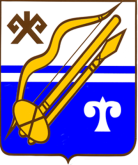 ГОРНО-АЛТАЙСК КАЛАНЫҤАДМИНИСТРАЦИЯЗЫПОСТАНОВЛЕНИЕJӦПРЕСПУБЛИКА АЛТАЙАДМИНИСТРАЦИЯ ГОРОДАГОРНО-АЛТАЙСКААЛТАЙ РЕСПУБЛИКАГОРНО-АЛТАЙСК КАЛАНЫҤАДМИНИСТРАЦИЯЗЫ. Горно-Алтайск, пр. Коммунистический, 18, тел. (38822)  2-23-40, факс 2-25-59,e-mail: office@admin.gorny.ru . Горно-Алтайск, пр. Коммунистический, 18, тел. (38822)  2-23-40, факс 2-25-59,e-mail: office@admin.gorny.ru . Горно-Алтайск, пр. Коммунистический, 18, тел. (38822)  2-23-40, факс 2-25-59,e-mail: office@admin.gorny.ru . Горно-Алтайск, пр. Коммунистический, 18, тел. (38822)  2-23-40, факс 2-25-59,e-mail: office@admin.gorny.ru ____________№____________________№________